.Count In: 4 Counts after the beat starts (Approx. 28 seconds into song)Notes: Circle dance that begins facing the inside of the circle. 12:00 is always facing inside the circle, and 6:00 is always facing outside the circle.[1-9] Step-Sweep, Cross-¼-¼, Behind-Side-Cross, ¼, ½, Run, Run, Run[10-17] Pivot ½, ¼, Behind, Rock-Recover, Behind, ¼, Step, ¾, Rock[18-25] Recover, ¼, Coaster, Chase ½, ½, ½, ¼[26-32] Rock-Recover-Side, Rock-Recover-Forward, Rock-Recover-½, Chase ½Contact: Tel: 843-540-7435 - Email: co.flowers@gmail.comCircle of Life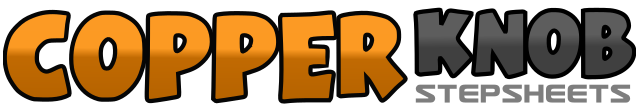 .......Count:32Wall:1Level:Intermediate - Circle.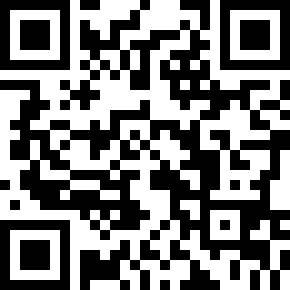 Choreographer:Cody Flowers (USA) - September 2016Cody Flowers (USA) - September 2016Cody Flowers (USA) - September 2016Cody Flowers (USA) - September 2016Cody Flowers (USA) - September 2016.Music:Circle of Life - Carmen Twillie & Lebo MCircle of Life - Carmen Twillie & Lebo MCircle of Life - Carmen Twillie & Lebo MCircle of Life - Carmen Twillie & Lebo MCircle of Life - Carmen Twillie & Lebo M........1 2&3Forward on LF sweeping RF back to front, Cross RF over LF stepping down, ¼ Turn R stepping back on LF, ¼ Turn R stepping RF to R - 6:004&5Step LF behind RF, Step RF to R, Cross LF over RF 6:006 7¼ Turn left stepping back on RF, ½ Turn left stepping forward on LF 9:008&1Forward on RF, Forward on LF, Forward on RF 9:002 3Pivot ½ Turn over left shoulder stepping forward on LF, ¼ Turn left stepping RF to right-12:004&5Step LF behind RF, Rock RF to right side, Recover weight on LF - 12:006 7Step RF behind LF, ¼ Turn left stepping LF forward - 9:008&1Forward on RF, Pivot ¾ Turn left putting weight down on LF, Rock forward on RF-12:002 3Recover weight on LF, ¼ Turn right stepping back on RF - 3:004&5Step back on LF, Step RF beside LF, Step LF forward - 3:006&7Step forward on RF, ½ Turn left stepping LF beside RF, Step forward on RF - 9:008&1½ Turn right stepping back on LF, ½ Turn right stepping forward on RF, ¼ Turn right stepping LF to left - 12:002&3Rock RF behind LF, Recover weight on LF, Step RF to right 12:004&5Rock LF behind RF, Recover weight on RF, Step LF forward 12:006&7Rock forward on RF, Recover weight on LF, ½ Turn right stepping forward RF 6:008&1Step forward on LF, ½ Turn right stepping RF beside LF, Forward on LF sweeping RF back to front to begin the dance again! - 12:00